Календарь сдачи итогового собеседования по русскому языку 2018-2019 учебный год 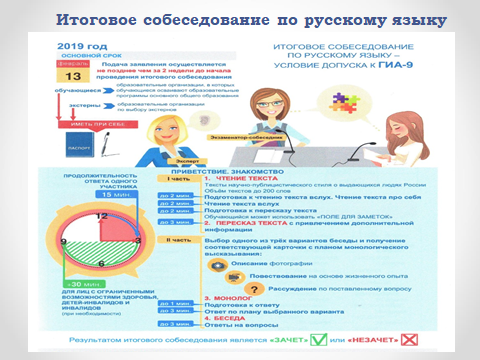 Основной срок Дополнительные сроки Дополнительные сроки 13.02.201913.03.201906.05.2019